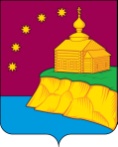                                                                                            Приложение к	постановлению администрациисельского поселения Малый Атлымот  20.12. 2023г. № 253 Программапрофилактики рисков причинения вреда (ущерба) охраняемым законом ценностям по муниципальному контролю на автомобильном транспорте, городском наземном электрическом транспорте и в дорожном хозяйстве на 2024 год на территории сельского поселения Малый АтлымРаздел 1. Анализ текущего состояния осуществления вида контроля, описание текущего уровня развития профилактической деятельности контрольного органа, характеристика проблем, на решение которых направлена программа профилактики.Настоящая программа разработана в соответствии со статьей 44 Федерального закона от 31 июля 2021 № 248-ФЗ «О государственном контроле (надзоре) и муниципальном контроле в Российской Федерации», постановлением Правительства Российской Федерации от 25 июня 2021 г. № 990 «Об утверждении Правил разработки и утверждения контрольными (надзорными) органами программы профилактики рисков причинения вреда (ущерба) охраняемым законом ценностям» и предусматривает комплекс мероприятий по профилактике рисков причинения вреда (ущерба) охраняемым законом ценностям при осуществлении муниципального контроля на автомобильном транспорте, городском наземном электрическом транспорте и в дорожном хозяйстве на 2024 год на территории сельского поселения Малый Атлым.Раздел 2. Цели и задачи реализации программы профилактикиОсновными целями Программы профилактики являются:- Стимулирование добросовестного соблюдения обязательных требований всеми контролируемыми лицами; - Устранение условий, причин и факторов, способных привести к нарушениям обязательных требований и (или) причинению вреда (ущерба) охраняемым законом ценностям;-  Создание условий для доведения обязательных требований до контролируемых лиц, повышение информированности о способах их соблюдения.Проведение профилактических мероприятий программы профилактики направлено на решение следующих задач:- Укрепление системы профилактики нарушений рисков причинения вреда (ущерба) охраняемым законом ценностям;- Повышение правосознания и правовой культуры руководителей органов государственной власти, органов местного самоуправления, юридических лиц, индивидуальных предпринимателей и граждан;- Оценка возможной угрозы причинения, либо причинения вреда жизни, здоровью граждан, выработка и реализация профилактических мер, способствующих ее снижению;- Выявление факторов угрозы причинения, либо причинения вреда жизни, здоровью граждан, причин и условий, способствующих нарушению обязательных требований, определение способов устранения или снижения угрозы;- Оценка состояния подконтрольной среды и установление зависимости видов и интенсивности профилактических мероприятий от присвоенных контролируемым лицам уровней риска; 3. Перечень профилактических мероприятий, сроки (периодичность) их проведения4. Показатели результативности и эффективностиПрограммы профилактики17. Показатели результативности и эффективности программы профилактики:1) количество контрольных мероприятий, проведенных в рамках муниципального контроля;2) количество контрольных мероприятий, проведенных в рамках муниципального контроля, без выявленных нарушений;3) количество предписаний об устранении выявленных нарушений;4) количество объявленных предостережений о недопустимости нарушения обязательных требований.АДМИНИСТРАЦИЯСЕЛЬСКОГО ПОСЕЛЕНИЯ МАЛЫЙ АТЛЫМ	Октябрьского района	Ханты-Мансийского автономного округа-ЮгрыПОСТАНОВЛЕНИЕ «20»декабря20 23 г№253с. Малый АтлымОб утверждении программы профилактики рисков причинениявреда (ущерба) охраняемым законом ценностямпо муниципальномуконтролю на автомобильномтранспорте, городском наземномэлектрическом транспортеи в дорожном хозяйствена 2024 год на территории сельскогопоселения Малый АтлымНа основании Федерального закона от 31.07.2020 № 248-ФЗ «О государственном контроле (надзоре) и муниципальном контроле в Российской Федерации», Постановления Правительства Российской Федерации от 25.06.2021 № 990 «Об утверждении Правил разработки и утверждения контрольными (надзорными) органами программы профилактики рисков причинения вреда (ущерба) охраняемым законом ценностям», руководствуясь Уставом сельского поселения Малый Атлым:           1. Утвердить прилагаемую Программу профилактики рисков причинения вреда (ущерба) охраняемым законом ценностям по муниципальномуконтролю на автомобильном транспорте, городском наземном электрическом транспорте и в дорожном хозяйстве на 2024 год на территории сельского поселения Малый Атлым (Приложение).2. Настоящее постановление обнародовать и разместить на официальном веб-сайте администрации поселения в информационно-телекоммуникационной сети интернет.3. Настоящее постановление вступает в силу после его обнародования.            4. Контроль за исполнением постановления оставляю за собойГлава сельского поселения Малый Атлым	С.В.Дейнекос. Малый АтлымОб утверждении программы профилактики рисков причинениявреда (ущерба) охраняемым законом ценностямпо муниципальномуконтролю на автомобильномтранспорте, городском наземномэлектрическом транспортеи в дорожном хозяйствена 2024 год на территории сельскогопоселения Малый АтлымНа основании Федерального закона от 31.07.2020 № 248-ФЗ «О государственном контроле (надзоре) и муниципальном контроле в Российской Федерации», Постановления Правительства Российской Федерации от 25.06.2021 № 990 «Об утверждении Правил разработки и утверждения контрольными (надзорными) органами программы профилактики рисков причинения вреда (ущерба) охраняемым законом ценностям», руководствуясь Уставом сельского поселения Малый Атлым:           1. Утвердить прилагаемую Программу профилактики рисков причинения вреда (ущерба) охраняемым законом ценностям по муниципальномуконтролю на автомобильном транспорте, городском наземном электрическом транспорте и в дорожном хозяйстве на 2024 год на территории сельского поселения Малый Атлым (Приложение).2. Настоящее постановление обнародовать и разместить на официальном веб-сайте администрации поселения в информационно-телекоммуникационной сети интернет.3. Настоящее постановление вступает в силу после его обнародования.            4. Контроль за исполнением постановления оставляю за собойГлава сельского поселения Малый Атлым	С.В.Дейнекос. Малый АтлымОб утверждении программы профилактики рисков причинениявреда (ущерба) охраняемым законом ценностямпо муниципальномуконтролю на автомобильномтранспорте, городском наземномэлектрическом транспортеи в дорожном хозяйствена 2024 год на территории сельскогопоселения Малый АтлымНа основании Федерального закона от 31.07.2020 № 248-ФЗ «О государственном контроле (надзоре) и муниципальном контроле в Российской Федерации», Постановления Правительства Российской Федерации от 25.06.2021 № 990 «Об утверждении Правил разработки и утверждения контрольными (надзорными) органами программы профилактики рисков причинения вреда (ущерба) охраняемым законом ценностям», руководствуясь Уставом сельского поселения Малый Атлым:           1. Утвердить прилагаемую Программу профилактики рисков причинения вреда (ущерба) охраняемым законом ценностям по муниципальномуконтролю на автомобильном транспорте, городском наземном электрическом транспорте и в дорожном хозяйстве на 2024 год на территории сельского поселения Малый Атлым (Приложение).2. Настоящее постановление обнародовать и разместить на официальном веб-сайте администрации поселения в информационно-телекоммуникационной сети интернет.3. Настоящее постановление вступает в силу после его обнародования.            4. Контроль за исполнением постановления оставляю за собойГлава сельского поселения Малый Атлым	С.В.Дейнекос. Малый АтлымОб утверждении программы профилактики рисков причинениявреда (ущерба) охраняемым законом ценностямпо муниципальномуконтролю на автомобильномтранспорте, городском наземномэлектрическом транспортеи в дорожном хозяйствена 2024 год на территории сельскогопоселения Малый АтлымНа основании Федерального закона от 31.07.2020 № 248-ФЗ «О государственном контроле (надзоре) и муниципальном контроле в Российской Федерации», Постановления Правительства Российской Федерации от 25.06.2021 № 990 «Об утверждении Правил разработки и утверждения контрольными (надзорными) органами программы профилактики рисков причинения вреда (ущерба) охраняемым законом ценностям», руководствуясь Уставом сельского поселения Малый Атлым:           1. Утвердить прилагаемую Программу профилактики рисков причинения вреда (ущерба) охраняемым законом ценностям по муниципальномуконтролю на автомобильном транспорте, городском наземном электрическом транспорте и в дорожном хозяйстве на 2024 год на территории сельского поселения Малый Атлым (Приложение).2. Настоящее постановление обнародовать и разместить на официальном веб-сайте администрации поселения в информационно-телекоммуникационной сети интернет.3. Настоящее постановление вступает в силу после его обнародования.            4. Контроль за исполнением постановления оставляю за собойГлава сельского поселения Малый Атлым	С.В.Дейнекос. Малый АтлымОб утверждении программы профилактики рисков причинениявреда (ущерба) охраняемым законом ценностямпо муниципальномуконтролю на автомобильномтранспорте, городском наземномэлектрическом транспортеи в дорожном хозяйствена 2024 год на территории сельскогопоселения Малый АтлымНа основании Федерального закона от 31.07.2020 № 248-ФЗ «О государственном контроле (надзоре) и муниципальном контроле в Российской Федерации», Постановления Правительства Российской Федерации от 25.06.2021 № 990 «Об утверждении Правил разработки и утверждения контрольными (надзорными) органами программы профилактики рисков причинения вреда (ущерба) охраняемым законом ценностям», руководствуясь Уставом сельского поселения Малый Атлым:           1. Утвердить прилагаемую Программу профилактики рисков причинения вреда (ущерба) охраняемым законом ценностям по муниципальномуконтролю на автомобильном транспорте, городском наземном электрическом транспорте и в дорожном хозяйстве на 2024 год на территории сельского поселения Малый Атлым (Приложение).2. Настоящее постановление обнародовать и разместить на официальном веб-сайте администрации поселения в информационно-телекоммуникационной сети интернет.3. Настоящее постановление вступает в силу после его обнародования.            4. Контроль за исполнением постановления оставляю за собойГлава сельского поселения Малый Атлым	С.В.Дейнекос. Малый АтлымОб утверждении программы профилактики рисков причинениявреда (ущерба) охраняемым законом ценностямпо муниципальномуконтролю на автомобильномтранспорте, городском наземномэлектрическом транспортеи в дорожном хозяйствена 2024 год на территории сельскогопоселения Малый АтлымНа основании Федерального закона от 31.07.2020 № 248-ФЗ «О государственном контроле (надзоре) и муниципальном контроле в Российской Федерации», Постановления Правительства Российской Федерации от 25.06.2021 № 990 «Об утверждении Правил разработки и утверждения контрольными (надзорными) органами программы профилактики рисков причинения вреда (ущерба) охраняемым законом ценностям», руководствуясь Уставом сельского поселения Малый Атлым:           1. Утвердить прилагаемую Программу профилактики рисков причинения вреда (ущерба) охраняемым законом ценностям по муниципальномуконтролю на автомобильном транспорте, городском наземном электрическом транспорте и в дорожном хозяйстве на 2024 год на территории сельского поселения Малый Атлым (Приложение).2. Настоящее постановление обнародовать и разместить на официальном веб-сайте администрации поселения в информационно-телекоммуникационной сети интернет.3. Настоящее постановление вступает в силу после его обнародования.            4. Контроль за исполнением постановления оставляю за собойГлава сельского поселения Малый Атлым	С.В.Дейнекос. Малый АтлымОб утверждении программы профилактики рисков причинениявреда (ущерба) охраняемым законом ценностямпо муниципальномуконтролю на автомобильномтранспорте, городском наземномэлектрическом транспортеи в дорожном хозяйствена 2024 год на территории сельскогопоселения Малый АтлымНа основании Федерального закона от 31.07.2020 № 248-ФЗ «О государственном контроле (надзоре) и муниципальном контроле в Российской Федерации», Постановления Правительства Российской Федерации от 25.06.2021 № 990 «Об утверждении Правил разработки и утверждения контрольными (надзорными) органами программы профилактики рисков причинения вреда (ущерба) охраняемым законом ценностям», руководствуясь Уставом сельского поселения Малый Атлым:           1. Утвердить прилагаемую Программу профилактики рисков причинения вреда (ущерба) охраняемым законом ценностям по муниципальномуконтролю на автомобильном транспорте, городском наземном электрическом транспорте и в дорожном хозяйстве на 2024 год на территории сельского поселения Малый Атлым (Приложение).2. Настоящее постановление обнародовать и разместить на официальном веб-сайте администрации поселения в информационно-телекоммуникационной сети интернет.3. Настоящее постановление вступает в силу после его обнародования.            4. Контроль за исполнением постановления оставляю за собойГлава сельского поселения Малый Атлым	С.В.Дейнекос. Малый АтлымОб утверждении программы профилактики рисков причинениявреда (ущерба) охраняемым законом ценностямпо муниципальномуконтролю на автомобильномтранспорте, городском наземномэлектрическом транспортеи в дорожном хозяйствена 2024 год на территории сельскогопоселения Малый АтлымНа основании Федерального закона от 31.07.2020 № 248-ФЗ «О государственном контроле (надзоре) и муниципальном контроле в Российской Федерации», Постановления Правительства Российской Федерации от 25.06.2021 № 990 «Об утверждении Правил разработки и утверждения контрольными (надзорными) органами программы профилактики рисков причинения вреда (ущерба) охраняемым законом ценностям», руководствуясь Уставом сельского поселения Малый Атлым:           1. Утвердить прилагаемую Программу профилактики рисков причинения вреда (ущерба) охраняемым законом ценностям по муниципальномуконтролю на автомобильном транспорте, городском наземном электрическом транспорте и в дорожном хозяйстве на 2024 год на территории сельского поселения Малый Атлым (Приложение).2. Настоящее постановление обнародовать и разместить на официальном веб-сайте администрации поселения в информационно-телекоммуникационной сети интернет.3. Настоящее постановление вступает в силу после его обнародования.            4. Контроль за исполнением постановления оставляю за собойГлава сельского поселения Малый Атлым	С.В.Дейнекос. Малый АтлымОб утверждении программы профилактики рисков причинениявреда (ущерба) охраняемым законом ценностямпо муниципальномуконтролю на автомобильномтранспорте, городском наземномэлектрическом транспортеи в дорожном хозяйствена 2024 год на территории сельскогопоселения Малый АтлымНа основании Федерального закона от 31.07.2020 № 248-ФЗ «О государственном контроле (надзоре) и муниципальном контроле в Российской Федерации», Постановления Правительства Российской Федерации от 25.06.2021 № 990 «Об утверждении Правил разработки и утверждения контрольными (надзорными) органами программы профилактики рисков причинения вреда (ущерба) охраняемым законом ценностям», руководствуясь Уставом сельского поселения Малый Атлым:           1. Утвердить прилагаемую Программу профилактики рисков причинения вреда (ущерба) охраняемым законом ценностям по муниципальномуконтролю на автомобильном транспорте, городском наземном электрическом транспорте и в дорожном хозяйстве на 2024 год на территории сельского поселения Малый Атлым (Приложение).2. Настоящее постановление обнародовать и разместить на официальном веб-сайте администрации поселения в информационно-телекоммуникационной сети интернет.3. Настоящее постановление вступает в силу после его обнародования.            4. Контроль за исполнением постановления оставляю за собойГлава сельского поселения Малый Атлым	С.В.Дейнекос. Малый АтлымОб утверждении программы профилактики рисков причинениявреда (ущерба) охраняемым законом ценностямпо муниципальномуконтролю на автомобильномтранспорте, городском наземномэлектрическом транспортеи в дорожном хозяйствена 2024 год на территории сельскогопоселения Малый АтлымНа основании Федерального закона от 31.07.2020 № 248-ФЗ «О государственном контроле (надзоре) и муниципальном контроле в Российской Федерации», Постановления Правительства Российской Федерации от 25.06.2021 № 990 «Об утверждении Правил разработки и утверждения контрольными (надзорными) органами программы профилактики рисков причинения вреда (ущерба) охраняемым законом ценностям», руководствуясь Уставом сельского поселения Малый Атлым:           1. Утвердить прилагаемую Программу профилактики рисков причинения вреда (ущерба) охраняемым законом ценностям по муниципальномуконтролю на автомобильном транспорте, городском наземном электрическом транспорте и в дорожном хозяйстве на 2024 год на территории сельского поселения Малый Атлым (Приложение).2. Настоящее постановление обнародовать и разместить на официальном веб-сайте администрации поселения в информационно-телекоммуникационной сети интернет.3. Настоящее постановление вступает в силу после его обнародования.            4. Контроль за исполнением постановления оставляю за собойГлава сельского поселения Малый Атлым	С.В.ДейнекоN п/пВид профилактического мероприятияСрок (периодичность) проведения1 1.Информирование.Осуществляется посредством размещения на официальном сайте администрации сельского поселения Малый Атлым в информационно-телекоммуникационной сети "Интернет", через личные кабинеты контролируемых лиц в государственных информационных системах (при их наличии) и в иных формах, позволяющих довести информацию до широкого круга лиц следующих сведений:1 1.1) тексты нормативных правовых актов, регулирующих осуществление муниципального контроля (далее - НПА);по мере принятия НПА, внесения изменений в НПА1 1.2) информация об изменениях, внесенных в нормативные правовые акты, регулирующие осуществление муниципального контроля, о сроках и порядке их вступления в силу;по мере внесения изменений в НПА1 1.3) перечень нормативных правовых актов с указанием структурных единиц этих актов, содержащих обязательные требования, оценка соблюдения которых является предметом контроля, а также информацию о мерах ответственности, применяемых при нарушении обязательных требований, с текстами в действующей редакции;по мере внесения изменений в НПА1 1.4) утвержденные проверочные листы в формате, допускающем их использование для самообследования;не позднее 2 рабочих дней со дня утверждения проверочного листа1 1.5) программа профилактики рисков причинения вреда и план проведения плановых контрольных (надзорных) мероприятий контрольным (надзорным) органом (при проведении таких мероприятий);не позднее 20 декабря предшествующего года1 1.6) исчерпывающий перечень сведений, которые могут запрашиваться контрольным органом у контролируемого лица;однократно, по мере внесения изменений1 1.7) информация о способах получения консультаций по вопросам соблюдения обязательных требованийпо мере поступления обращения1 1.8) информация о порядке досудебного обжалования решений контрольного (надзорного) органа, действий (бездействия) его должностных лиц;однократно, по мере внесения изменений1 1.9) доклад о муниципальном контроле.до 15 марта года, следующего за отчетным годом22.Объявление предостереженияпри наличии у контрольного органа сведений о готовящихся нарушениях обязательных требований или признаках нарушений обязательных требований и (или) в случае отсутствия подтвержденных данных о том, что нарушение обязательных требований причинило вред (ущерб) охраняемым законом ценностям либо создало угрозу причинения вреда (ущерба) охраняемым законом ценностям33.Консультирование по следующим вопросам:1) организация и осуществление муниципального контроля;2) порядок осуществления профилактических, контрольных (надзорных) мероприятий, установленных Положением, утвержденным решением совета депутатов от 28.09.2021 № 32 Об утверждении положения о муниципальном контроле на автомобильном транспорте и в дорожном хозяйстве в границах населенных пунктов сельского поселения Малый Атлымпо мере поступления обращенияпо телефону, посредством видео-конференц-связи, на личном приеме либо в ходе проведения профилактического мероприятия, контрольного (надзорного) мероприятия